Propozycje zabaw dla dzieci czasie wolnym:Ćwiczenia naprężająco – rozprężające: dzieci rytmicznie uderzają piąstkami o uda, a potem, rozluźnionymi dłońmi, z jednoczesnym mówieniem tekstu rymowanki.Pada deszczy, pada deszczyk, pada tu i tam. Ty deszczyku, nie płacz tyle, słońce dopuść nam.  Kolorowanie rysunku o tematyce wiosennej – krokusy.  (Załącznik)  Policz i nazwij wiosenne kwiaty. Pokoloruj największy i najmniejszy z nich.(Załącznik)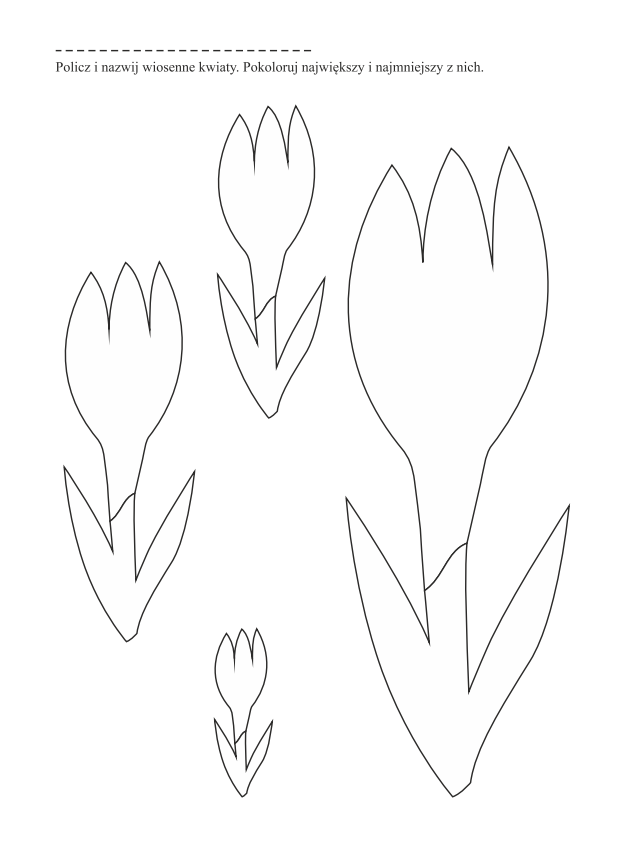 